Ф А1.1-26-114Завідувач кафедри ХПСіН, професор	_______________		В.С. Кисличенко Обсяг роботи студентів в годинахПримітка. Оцінювання поточного рейтингу (ПР) студентів на кожному занятті здійснюється згідно обсягу засвоєння матеріалу за шкалою: 0-60% – 0 балів, 61-73% – 1 бал, 74-100% – 2 бали. Оцінювання ЗМ №1, №2 здійснюється за сумою поточного рейтингу та контрольних робіт з модулів.Рейтинг з модулю 1 (М 1) (за весняний семестр) = ЗМ № 1 + ЗМ № 2 + ПМК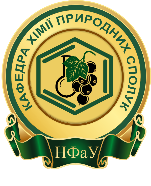 КАЛЕНДАРНО-ТЕМАТИЧНИЙ ПЛАН СЕМІНАРСЬКИХ ЗАНЯТЬз нутриціології для студентів 4 курсу галузі знань 22 Охорона здоров'я спеціальності 226 «Фармація, промислова фармація» освітньої програми «Технології фармацевтичних препаратів» ТФПс16(5,0д) 1 групи(весняний семестр, 2019-2020 н.р.)КАЛЕНДАРНО-ТЕМАТИЧНИЙ ПЛАН СЕМІНАРСЬКИХ ЗАНЯТЬз нутриціології для студентів 4 курсу галузі знань 22 Охорона здоров'я спеціальності 226 «Фармація, промислова фармація» освітньої програми «Технології фармацевтичних препаратів» ТФПс16(5,0д) 1 групи(весняний семестр, 2019-2020 н.р.)КАЛЕНДАРНО-ТЕМАТИЧНИЙ ПЛАН СЕМІНАРСЬКИХ ЗАНЯТЬз нутриціології для студентів 4 курсу галузі знань 22 Охорона здоров'я спеціальності 226 «Фармація, промислова фармація» освітньої програми «Технології фармацевтичних препаратів» ТФПс16(5,0д) 1 групи(весняний семестр, 2019-2020 н.р.)КАЛЕНДАРНО-ТЕМАТИЧНИЙ ПЛАН СЕМІНАРСЬКИХ ЗАНЯТЬз нутриціології для студентів 4 курсу галузі знань 22 Охорона здоров'я спеціальності 226 «Фармація, промислова фармація» освітньої програми «Технології фармацевтичних препаратів» ТФПс16(5,0д) 1 групи(весняний семестр, 2019-2020 н.р.)№з/пДатаТема заняттяОбсяг угодинах, вид заняттяСистема оцінюваннязнань, балиСистема оцінюваннязнань, балиСистема оцінюваннязнань, бали№з/пДатаТема заняттяОбсяг угодинах, вид заняттяminmaxmaxЗмістовий модуль 1. Нутрієнти, їх вміст у харчових продуктах. Раціон харчування, харчовий статус, дієтичні добавки. Змістовий модуль 1. Нутрієнти, їх вміст у харчових продуктах. Раціон харчування, харчовий статус, дієтичні добавки. Змістовий модуль 1. Нутрієнти, їх вміст у харчових продуктах. Раціон харчування, харчовий статус, дієтичні добавки. Змістовий модуль 1. Нутрієнти, їх вміст у харчових продуктах. Раціон харчування, харчовий статус, дієтичні добавки. Змістовий модуль 1. Нутрієнти, їх вміст у харчових продуктах. Раціон харчування, харчовий статус, дієтичні добавки. Змістовий модуль 1. Нутрієнти, їх вміст у харчових продуктах. Раціон харчування, харчовий статус, дієтичні добавки. Змістовий модуль 1. Нутрієнти, їх вміст у харчових продуктах. Раціон харчування, харчовий статус, дієтичні добавки. 1.06.02Нутриціологія: предмет, мета та завдання. основні терміни та поняття нутриціології. роль харчування у забезпеченні процесів життєдіяльності організму2семінар1222.20.02Харчування: сучасні підходи, принципи, рекомендації. Макронутрієнти. Мікронутрієнти.Нетрадиційні (альтернативні) види харчування. Дієтичні добавки. харчові продукти для спеціального дієтичного споживання. функціональні харчові продукти2семінар1223.05.03Підсумковий контроль засвоєння ЗМ 12семінар162626Всього за ЗМ 1:Всього за ЗМ 1:Всього за ЗМ 1:Всього за ЗМ 1:183030Змістовий модуль 2. Нутритивна корекція захворювань.Змістовий модуль 2. Нутритивна корекція захворювань.Змістовий модуль 2. Нутритивна корекція захворювань.Змістовий модуль 2. Нутритивна корекція захворювань.Змістовий модуль 2. Нутритивна корекція захворювань.Змістовий модуль 2. Нутритивна корекція захворювань.Змістовий модуль 2. Нутритивна корекція захворювань.4.14.05Нутрієнтна корекція при харчовій непереносимості та харчової алергії, цукровому діабеті, захворювань шлунково-кишкового тракту.2семінар1225.21.05Нутрієнтна корекція захворювань серцево-судинної системи, сечовивідної системи та опорно-рухового апарату.2семінар1226.28.05Підсумковий контроль засвоєння ЗМ 22семінар1626266.28.05Всього за ЗМ 2:2семінар1830306.28.05Підсумковий модульний контроль з модуля 1: «Нутрієнти, їх вміст у харчових продуктах. Раціон харчування, харчовий статус, дієтичні добавки. Нутритивна корекція захворювань.»2семінар254040Всього за вивчення модуля 1Всього за вивчення модуля 1Всього за вивчення модуля 1С-1261100100ВсьогоКредитиЛекціїСемінарські заняттяПрактичні заняттяСамостійна роботаНаціональна шкала903,01812-60Залік(90 - зарах - А)% засвоєння матеріалу з контрольних робітЗМ № 1 Бали % засвоєння матеріалу з контрольних робітЗМ № 2Бали % засвоєння матеріалу Підсумковий контрольБали 90-10024-2690-10024-2690-10036-4074-8920-2374-8920-2374-8931-3561-7316-1961-7316-1961-7325-300-600-150-600-150-600-24